2022-2023 Science 9 Final Exam (Semester 1)Date:Wednesday, July 25 (Lab Final)Thursday, July 26 (Written Final)What you need to bring:Pencil/eraserCalculatorTopics: Things you can use to study:Your own study guides!Notes PackagesWorksheetsPractice TestsPast tests (view during flex or by appointment)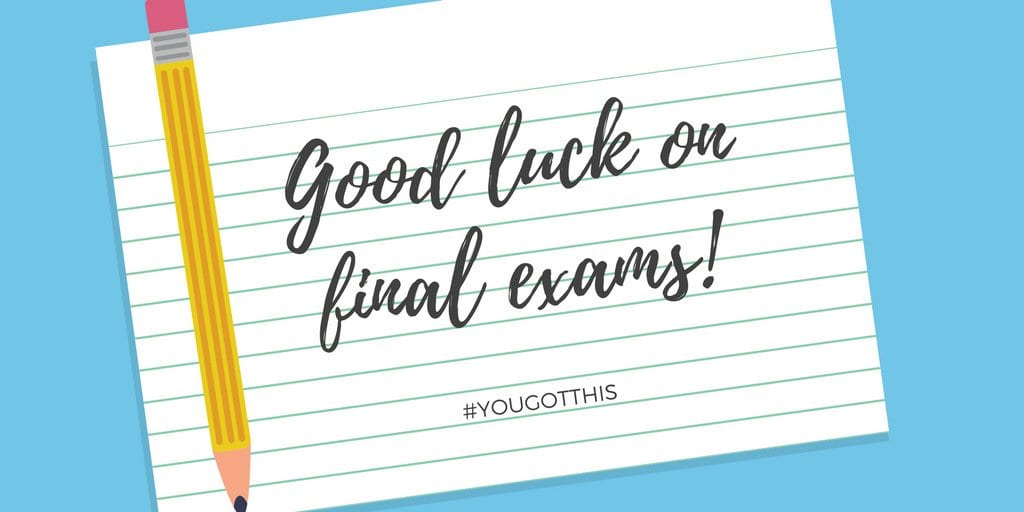 Lab SafetyScientific MethodGeneral Safety RulesGeneral Safety EquipmentWHMISGeneral Lab EquipmentScientific MethodQuantitative and Qualitative ObservationsControlled Experiments Independent and Dependent Variable BiologyCell TheoryOrganellesDNA & chromosomesDNA ModelAsexual Reproduction - TypesBinary FissionStages of MitosisSexual ReproductionGametes and FertilizationStages of MeiosisHuman Embryonic DevelopmentChemistryMatterPure Substance vs. MixturesProperties of matterPhysical and Chemical ChangeSubatomic ParticlesPeriodic TablePropertiesBohr ModelsIonsIonic and Covalent Compounds (Naming and Writing Formulas)Multivalent Polyatomic Compounds (Naming and Writing Formulas)PhysicsTypes of EnergyStatic ElectricityLaw of Electric ChargeElectrochemical CellsVoltage, Current. ResistanceInsulators vs. ConductorsCircuit DiagramsOhm’s LawSeries vs. Parallel CircuitsPowerGenerating Electrical EnergyEarth ScienceLiving vs Non-living organismsLimiting factors, carrying capacityEarth’s spheres: Atmosphere, Hydrosphere, Biosphere, LithosphereSolar Energy, Winds, Ocean currentsTypes of OrganismsFood chains, Food webs, Energy PyramidsWater cycleCarbon cycleNitrogen cyclePhosphorus cycle